2022/2023 STATISTICS REPORTSASKATCHEWAN UNITED CHURCH OF CANADA WOMEN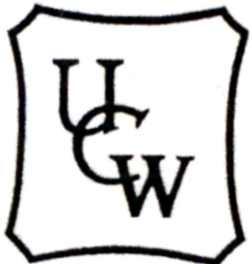 Please provide contact information to keep in touch with news from Sask. UCCW and the National UCW about events happening throughout the Living Skies Region and at the national level.Name of Church or Pastoral Charge & Address: ___________________________________________________________________________________________________PREFERRED EMAIL CONTACT:  __________________________________________________________________Total number of Women in your congregation/community of faith: ____________Total number of UCW Units & Women's Groups in your congregation/community of faith: ______________Total number of Members in UCW & Women’s Groups in your congregation/community of faith: _________  Total number of Life Memberships given out in 2022: _______                                                                                                         					2022/2023 UCW/GROUP EXECUTIVENote: Anyone in your church community interested in Sask. UCCW events and news is welcome to join the Sask. UCCW whether or not there is a local UCW Unit or may request a newsletter. Suggestions, comments, and ideas for events and activities to improve contact and maintain close ties: ______________________________________________________________________________________________________________________________________________________________________Our Newsletters are posted on the Living Skies Regional Council Website under Programs>Women’s Network www.livingskiesrc.ca/programs/UCW Please Mail or email this form by MARCH 1st, 2023 to Barb Byers Bradley Sask. United Church of Canada Women 41 Nicholson Place 				Phone: 306-249-2433 Saskatoon, Sask. S7L 4G7			E-mail:greenview@sasktel.net 